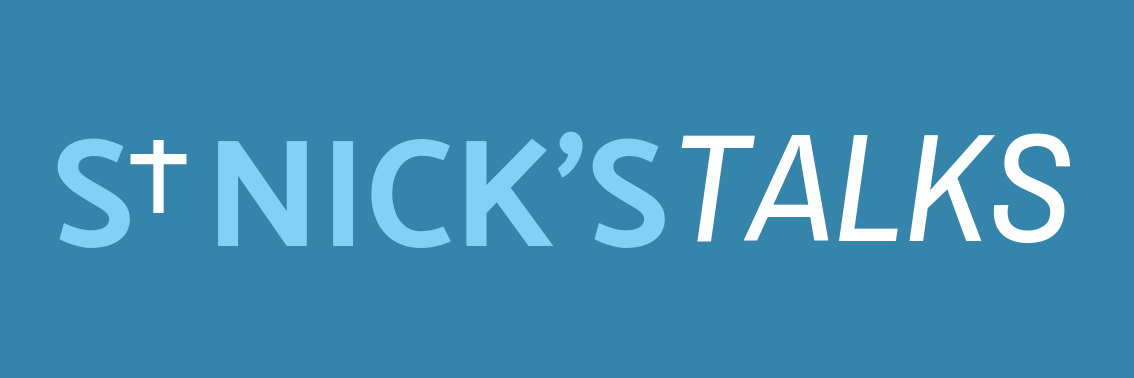 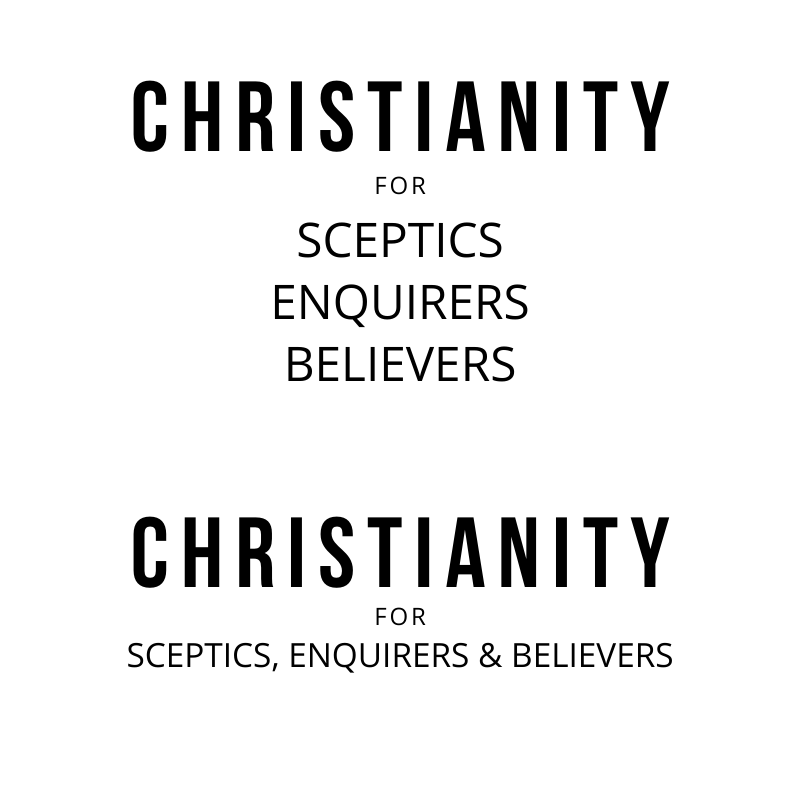 A very warm welcomeTom Wright will be speaking on Jude: 1-4Notices1. New?  If you’re here for the first time and would like more information about St Nick’s Talks, including our weekly email, please fill in a contact card or visit: www.stnickstalks.org/new.2. St Nick’s Talks Partnership.  A weekly opportunity to discuss what we’ve been learning and pray for gospel ministry in the City. Monday Lunchtimes and Tuesday mornings at St Nick’s church. Email sophie@snca.co.uk for more details.3.Coming up. Real Grace. Join us next Thursday  as we continue our series in Jude. Tom Wright will be speaking from Jude: 5-19.Talk recordings & info   |    www.stnickstalks.orgReal Grace (1)                                                                                                  		               Jude:1-4           											                       Page 1027Introduction ‘the faith that was once for all delivered to the saints’Contending (v. 3)The motivation (v.1-2)The reason (v. 4)Application Questions: 1. We sometimes struggle to believe what the Bible says about the reality of false teachers. Why do you think that is?      2. Are you contending?A very warm welcomeTom Wright will be speaking on Jude: 1-4Notices1. New?  If you’re here for the first time and would like more information about St Nick’s Talks, including our weekly email, please fill in a contact card or visit: www.stnickstalks.org/new.2. St Nick’s Talks Partnership.  A weekly opportunity to discuss what we’ve been learning and pray for gospel ministry in the City. Monday Lunchtimes and Tuesday mornings at St Nick’s church. Email sophie@snca.co.uk for more details.3.Coming up. Real Grace. Join us next Thursday  as we continue our series in Jude. Tom Wright will be speaking from Jude: 5-19.Talk recordings & info   |    www.stnickstalks.orgReal Grace (1)                                                                                                  		               Jude:1-4           											                       Page 1027Introduction ‘the faith that was once for all delivered to the saints’Contending (v. 3)The motivation (v.1-2)The reason (v. 4)Application Questions: 1. We sometimes struggle to believe what the Bible says about the reality of false teachers. Why do you think that is?      2. Are you contending?